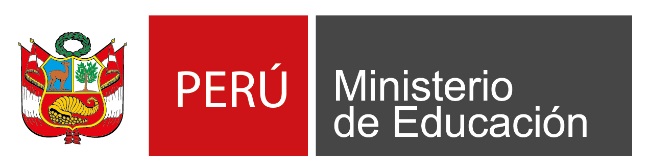 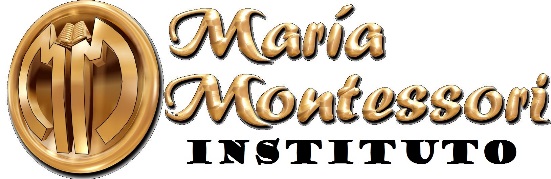 INSTITUTO DE EDUCACIÓN SUPERIOR TECNOLÓGICO PRIVADO MARÍA MONTESSORISILABOINFORMACIÓN GENERALCarrera Profesional	: Módulo			: Unidad Didáctica		: Horas Semestrales	: Semestre Académico	: Docente (s)		: SUMILLACOMPETENCIA DE LA CARRERA PROFESIONALCOMPETENCIA DEL MÓDULOCAPACIDADES TERMINALES Y CRITERIOS DE EVALUACIÓNORGANIZACIÓN DE ACTIVIDADES Y CONTENIDOS BÁSICOSESTRATEGIAS DE APRENDIZAJEMETODOLOGÍASEVALUACIÓNRECURSOS BIBLIOGRÁFICOSFECHA:   Agosto, 2019CAPACIDAD TERMINALCRITERIOS DE EVALUACIÓNSemanas/FechaElementos de capacidadActividades de aprendizajeCONTENIDOSCONTENIDOSCONTENIDOSSemanas/FechaElementos de capacidadActividades de aprendizajeProcedimientosConceptosActitudes1° a la 9°1° a la 9°1° a la 9°1° a la 9°1° a la 9°Semanas/FechaEVALUACIÓNEVALUACIÓNSemanas/FechaTécnica de EvaluaciónInstrumentos de Evaluación10°Prueba escritaPrueba objetivaSemanas/FechaElementos de capacidadActividades de aprendizajeCONTENIDOSCONTENIDOSCONTENIDOSSemanas/FechaElementos de capacidadActividades de aprendizajeProcedimientosConceptosActitudes11° a la 19°11° a la 19°11° a la 19°11° a la 19°Semanas/FechaEVALUACIÓNEVALUACIÓNSemanas/FechaTécnica de EvaluaciónInstrumentos de Evaluación20°Prueba escritaPrueba objetivaRequisitos de aprobación